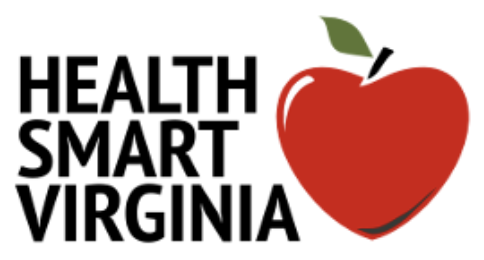 Grade 3 Resource Links These resource lists are intended to jumpstart the research and development of K-10 Health Instruction. This 2023 Update was funded by the Office of Behavioral Health Wellness, Virginia Department of Behavioral Health and Developmental ServicesTable of ContentsBody SystemsCommunity/Environmental HealthNutritionPhysical Health/Disease Prevention/Health PromotionSubstance Abuse PreventionSafety/Injury PreventionMental Wellness/Social Emotional SkillsViolence PreventionBody SystemsHealth Smart VA 3rd Grade Page https://healthsmartva.org/3rd-grade Health Smart VA Home Page ResourcesHealth Smart VA YouTube ChannelAmazing Body Systems (http://www.coreknowledge.org/mimik/mimik_uploads/lesson_plans/271/Amazing%20Body%20Systems.pdf)Body Systems Lesson Plan http://inside.mines.edu/~nstambac/Body%20Systems%20Lesson%20Plan.pdfBrainPop Jr. – Bones https://jr.brainpop.com/health/bodies/bones/BrainPop Jr. – Lungs https://jr.brainpop.com/health/bodies/lungs/BrainPop Jr. – Senses https://jr.brainpop.com/health/bodies/senses/BrainPop Jr. – Muscles https://jr.brainpop.com/health/bodies/muscles/BrainPop Jr. – Heart https://jr.brainpop.com/health/bodies/heart/BrainPop Jr. – Exercise https://jr.brainpop.com/health/bodies/exercise/BrainPop Jr. – Digestive System https://jr.brainpop.com/health/bodies/digestivesystem/Dental Care Quizzes https://vpm.pbslearningmedia.org/resource/faee9675-d669-4755-9d15-1ba82ba86ced/dental-care-quiz/Human Body - Science for Kids - You TubeHuman Body Systems for Kids Video Lesson and Activity PlanHuman Body Systems – Science Queens https://www.thesciencequeen.net/human-body-systems.htmKidsHealth.org http://kidshealth.orgKids Health How the Body Works YouTube Video Series https://www.youtube.com/playlist?list=PLRmb5AxU-JXgajvrrcozhkhMeSWa0XI0ZKids Health - human body series http://classroom.kidshealth.org/index.jsp?Grade=pk&Section=bodyMagic School Bus Explores the Human Body Part 1 (Kids Global) https://www.youtube.com/watch?v=HcgNh4hVi4kMagic School Bus Explores the Human Body Part 2 (Kids Global)https://www.youtube.com/watch?v=aDQlFbMbChwMagic School Bus Explores the Human Body Part 3 (Kids Global)https://www.youtube.com/watch?v=KTSLeXjvorMMagic School Bus Explores the Human Body Part 4 (Kids Global)https://www.youtube.com/watch?v=vodfA3MDkTMMagic School Bus Explores the Human Body Part 5https://www.youtube.com/watch?v=hkZ2X3Fzm6U&list=PL4_ZUN-XIZuiEcG_HSjtsWK4W6f-sLwn-&index=5Magic School Bus Explores the Human Body Part 6Https://www.youtube.com/watch?v=NW2-g2xAqs4&list=PL4_ZUN-XIZuiEcG_HSjtsWK4W6f-sLwn-&index=6Magic School Bus Explores the Human Body Part 7Https://www.youtube.com/watch?v=JvLCtm8y8EU&list=PL4_ZUN-XIZuiEcG_HSjtsWK4W6f-sLwn-&index=7Muscles - Science Trek https://vpm.pbslearningmedia.org/resource/muscles-science-trek/muscles-science-trek/Scholastic Study Jams! http://studyjams.scholastic.comTED Ed Resources: 	Can you be awake and asleep at the same time?What are the floaters in your eye?How do lungs work?How oxygen circulates through your bodyHow does the liver work?How does your digestive system work?Your skin!How does the immune system work?The Human Brain https://www.youtube.com/watch?v=1aCYsYSM1MAWhat Happens When You Eat? http://mypages.iit.edu/~smile/bi9706.htmlCommunity/Environmental HealthHealth Smart VA 3rd Grade Page https://healthsmartva.org/3rd-gradeHealth Smart VA Home Page ResourcesHealth Smart VA YouTube ChannelDo Fish Have a Home? https://www.sciencejournalforkids.org/articles/do-fish-have-a-home/CT Environmental Health Curricula for Health Teachers http://www.ct.gov/dph/lib/dph/environmental_health/eoha/pdf/ieq_curriculums.pdfEPA Games and Quizzes https://www.epa.gov/students/games-quizzes-and-moreEPA Student Resources https://www.epa.gov/studentsGo Green - http://kidshealth.org/en/kids/go-green.htmlGreen Schools - Earth Day Activities and Ideas http://www.greenschools.net/article.php-id=160.htmlIDAHO Environmental Health Education – Lesson Plans for All Grade Levels http://healthandwelfare.idaho.gov/Portals/0/Health/EnvironmentalHealth/Lesson%20Plans-Reduced%20File%20Size.pdfProject Learning Tree - Earth Day Activities https://www.plt.org/educator-tips/earth-day-activities/Reduce, Reuse, Recycle - http://kids.niehs.nih.gov/topics/reduce/The Science of Safety (Natural Hazards) https://ymiclassroom.com/lesson-plans/science-of-safety/TED Ed Resources:What is in the air you breathe?Microbial Jungles- How Microbes form communitiesConserving our Coral ReefsWhy do we wear sunscreen?Do we really need pesticides?Meet the Blue Fin TunaHow to Create Cleaner CoalHow much land does it take to power the world?How do wind turbines work?What if there were 1 million more trees?Beauty of PollinationWe Are Teachers - Earth Day Activities https://www.weareteachers.com/meaningful-earth-day-activities/What happens to plastic in the soil? https://www.sciencejournalforkids.org/articles/what-happens-to-plastic-in-the-soil/World Wildlife Educational Resources NutritionHealth Smart VA 3rd Grade Page https://healthsmartva.org/3rd-gradeHealth Smart VA Home Page ResourcesHealth Smart VA YouTube ChannelThe 5 Fabulous Food Groups - You TubeAHA Balance It Out Teacher’s Guide http://www.heart.org/idc/groups/heart-public/@wcm/@fdr/documents/downloadable/ucm_448421.pdfAHA It Takes a Heart to be a Hero Teacher’s Guide 2012-2013 http://www.heart.org/idc/groups/heart-public/@wcm/@fdr/documents/downloadable/ucm_467892.pdfAHA It Takes a Heart to be a Hero Teacher’s Guide 2013-2014 http://www.heart.org/idc/groups/heart-public/@wcm/@fdr/documents/downloadable/ucm_467893.pdfBalanced Diet – AumSum https://www.youtube.com/watch?v=YimuIdEZSNYBAM! Body and Mind_Unit 2: Nutrition https://www.cdc.gov/healthyschools/bam/nutrition.htmBe A Store Explorer, Nutrition https://ymiclassroom.com/lesson-plans/be-a-store-explorer/BAM! Body and Mind Teacher’s Corner Nutrition http://www.cdc.gov/bam/nutrition/index.htmlCheck Out What’s Chilling - Nutrition https://ymiclassroom.com/lesson-plans/nfra/Education World Popcorn Nutrition http://www.educationworld.com/a_lesson/03/lp324-04.shtmlFood Plate Game https://lesson-plans.theteacherscorner.net/health/food-plate-game.phpFuel It! – Nutrition https://vpm.pbslearningmedia.org/collection/move-it/t/fuel-it/Get it Going with GOYA (beans) https://ymiclassroom.com/lesson-plans/getitgoingwithgoya/Healthy Eating – 5 Food Groups – You TubeHealth Start Foundation – Brain Foods https://www.healthstartfoundation.org/snackscience-360028-489536-881576-358809-315160-753867-895845.htmlHealth Tips – Mocomi Kids https://www.youtube.com/watch?v=fagLa_46HkYHow the food you eat affects your brain https://www.youtube.com/watch?v=xyQY8a-ng6gHow the food you eat affects your gut https://www.youtube.com/watch?v=1sISguPDlhYKids Health Teacher’s Guides:Breakfast https://classroom.kidshealth.org/classroom/3to5/personal/nutrition/breakfast.pdfFood Labels https://classroom.kidshealth.org/classroom/3to5/personal/nutrition/food_labels.pdfHealthy Snacking http://classroom.kidshealth.org/3to5/personal/nutrition/healthy_snacking.pdfSchool Lunch https://classroom.kidshealth.org/classroom/3to5/personal/nutrition/school_lunch.pdfLearning to Give - What Is a Balanced Menu? http://www.learningtogive.org/units/helping-others-feed-themselves/what-balanced-menuLearning to Give - What Is My Plate http://www.learningtogive.org/units/helping-others-feed-themselves/what-my-plateLearning to Give - World Hunger http://www.learningtogive.org/units/helping-others-feed-themselves/world-hungerNIH We Can! Eat Play Grow http://www.nhlbi.nih.gov/health/educational/wecan/PBS Nutrition for Educators http://pbskids.org/arthur/health/nutrition/educators.htmlPBS Learning Media Nutrition Resources http://www.pbslearningmedia.org/search/?q=nutrition&order=&selected_facets=&selected_facets=grades_exact%3A3PE Central Lessons http://www.pecentral.org/lessonideas/pelessonplans.htmlPE Central Nutrition Station Circuit http://www.pecentral.org/lessonideas/ViewLesson.asp?ID=5786#.V8jDZMdNFhoScience NetLinks - Got Broccoli? http://sciencenetlinks.com/lessons/nutrition-3-got-broccoli/Smart Snacking Action Plan https://healthpoweredkids.org/lessons/smart-snacking/TED Ed Resources:Which type of milk is best for you?Fruit and Veggies for KidsThe five fabulous food groupsHow does your body know you're full?What is a calorie?How do vitamins work?How the food you eat affects your brainTogether Counts - nutrition curriculum http://www.togethercounts.comUSDA My Plate Kids' Place https://www.choosemyplate.gov/browse-by-audience/view-all-audiences/children/kidsUtah Education Network Design a Meal http://www.uen.org/Lessonplan/preview.cgi?LPid=68USDA - Serving Up My Plate – A Yummy Curriculum Grades 3-4 https://www.choosemyplate.gov/kids-parents-educatorshttps://fns-prod.azureedge.net/sites/default/files/tn/sump_level2.pdfhttp://www.fns.usda.gov/tn/serving-myplate-yummy-curriculumWater Every Day https://ymiclassroom.com/lesson-plans/water-every-day/With The Whole Grain for Kids https://ymiclassroom.com/lesson-plans/go-with-the-whole-grain/Zach Lunch: Funky Fruit https://vpm.pbslearningmedia.org/resource/zach-lunch-funky-fruit-video/rise-and-shine-health-and-wellness-time/Zach Lunch: Veggies https://vpm.pbslearningmedia.org/resource/veggies-zach-lunch-video/rise-and-shine-health-and-wellness-time/Zach Lunch: Grain https://vpm.pbslearningmedia.org/resource/grain-zach-lunch-video/rise-and-shine-health-and-wellness-time/Zach Lunch: Daring Dairy https://vpm.pbslearningmedia.org/resource/zach-lunch-daring-dairy-video/rise-and-shine-health-and-wellness-time/Zach Lunch: Protein https://vpm.pbslearningmedia.org/resource/zach-lunch-protein-video/rise-and-shine-health-and-wellness-time/Zach Lunch: Lunchtime https://vpm.pbslearningmedia.org/resource/zach-lunch-lunchtime-video/rise-and-shine-health-and-wellness-time/Physical Health/Disease Prevention/Health PromotionHealth Smart VA 3rd Grade Page https://healthsmartva.org/3rd-gradeHealth Smart VA Home Page ResourcesHealth Smart VA YouTube ChannelAmerican Heart Association (AHA) - Elementary Lesson Plans http://www.heart.org/HEARTORG/Educator/FortheClassroom/ElementaryLessonPlans/Elementary-Lesson-Plans_UCM_001258_Article.jsp#.WHVMj2VNGs0Action for Healthy Kids - Instant Recess, Brain Breaks, and Energizers http://www.actionforhealthykids.org/tools-for-schools/1252-brain-breaks-instant-recess-and-energizersAmerican Heart Association (AHA) - NFL Play 60 Challenge http://www.heart.org/HEARTORG/Educator/FortheClassroom/Play60Challenge/PLAY-60-Challenge_UCM_304278_Article.jsp#.WHVKCWVNGs0BAM! Body and Mind_Unit 2: Physical Education and Activity https://www.cdc.gov/healthyschools/bam/pe_pa.htmBAM! Body and Mind_Unit 4: Health Conditions and Disease https://www.cdc.gov/healthyschools/bam/diseases.htmBAM! Oral Health http://www.cdc.gov/bam/body/smile.htmlDental Care Quizzes https://vpm.pbslearningmedia.org/resource/faee9675-d669-4755-9d15-1ba82ba86ced/dental-care-quiz/Delta Dental Smart Smiles K-5 Program https://deltadentalva.com/foundation/smart-smiles.html East Carolina University -Energizers for Grades K-2 https://www.ecu.edu/cs-hhp/exss/upload/Energizers_for_Grades_K_2.pdfFast Breaks Poster https://kidshealth.org/classroom/posters/nba_fit_classroom_color.pdfFitness Bingo Lesson Plan https://vpm.pbslearningmedia.org/resource/07424363-3e7d-4f64-b676-140aeb54f9a4/fitness-bingo-lesson-plan/Fuel Up to Play 60 https://www.fueluptoplay60.com/tools#tab_why-physical-activityGo Noodle - Physical Activity and Mindfulness Breaks https://www.gonoodle.comHealth Start Germs to Yourself https://www.youtube.com/watch?v=Xoh82fefs0MHealth Start Build Strong Bones https://www.youtube.com/watch?v=AI25GY5-U68Health Tips – Mocomi Kids https://www.youtube.com/watch?v=fagLa_46HkYKids Health Teacher’s Guides:Fitness https://classroom.kidshealth.org/classroom/3to5/personal/fitness/fitness.pdfScreen time https://classroom.kidshealth.org/classroom/3to5/personal/fitness/screen_time.pdfSports Safety https://classroom.kidshealth.org/classroom/3to5/personal/fitness/sports_safety.pdfSportsmanship https://classroom.kidshealth.org/classroom/3to5/personal/fitness/sportsmanship.pdfMove It! - Physical Activity https://vpm.pbslearningmedia.org/collection/move-it/t/move-it-physical-activity/National Institutes of Health (NIH) - We Can! Eat Play Grow http://www.nhlbi.nih.gov/health/educational/wecan/PBS Kids It's My Life Interactive http://pbskids.org/itsmylife/index.htmlPE Central Lessons http://www.pecentral.org/lessonideas/pelessonplans.htmlPE Central - Heart Power http://www.pecentral.org/lessonideas/ViewLesson.asp?ID=5848#.V8jCnMdNFhoPower Chargers - Quick Activity Breaks http://healthpoweredkids.org/power-chargers/Safe Routes to School http://www.walkbiketoschool.orgSHAPE America Lessons:PE Musical Spots Fitness Edition http://www.shapeamerica.org/events/pesportweek/upload/Musical_Spots.pdfHealthy Heart Transport http://www.shapeamerica.org/events/pesportweek/upload/Heart_Healthy.pdfSeason Fitness Lesson Plan https://vpm.pbslearningmedia.org/resource/8148142e-a441-4861-8359-f56adfeff15b/season-fitness-lesson-plan/Sleep Well https://ymiclassroom.com/lesson-plans/sleep/TED Ed Resources:How do we know if we have a virus?How playing sports benefits your body and brainYoga does for body and brainWhat is obesity?How playing an instrument benefits your brainWhy our muscles get tiredWheel of Fitness Lesson Plan https://vpm.pbslearningmedia.org/resource/0140c51f-86a6-4a9f-a081-ecc3c50a9831/wheel-of-fitness-lesson-plan/Substance Abuse PreventionHealth Smart VA 3rd Grade Page https://healthsmartva.org/3rd-gradeHealth Smart VA Home Page ResourcesHealth Smart VA YouTube ChannelAddiction and the Brain- for kids! https://youtu.be/s0bqT_hxMwIAlcohol, Tobacco, Drugs (NCPC)http://archive.ncpc.org/topics/by-audience/law-enforcement/teaching-children/activities-and-lesson-plans/alcohol-tobacco-and-other-drugs-grades-2-3.htmlhttp://archive.ncpc.org/topics/by-audience/law-enforcement/teaching-children/activities-and-lesson-plans/alcohol-tobacco-and-other-drugs-grades-3-5.htmlAttitude of Gratitude https://healthpoweredkids.org/lessons/gratefulsandgrumbles/Balloon (Peace Out: Guided Meditation for Kids) | Cosmic Kids https://www.youtube.com/watch?v=ZBnPlqQFPKsBam! Body and Mind_Unit 8: E-cigarettes and Alcohol https://www.cdc.gov/healthyschools/bam/e_cigarettes_and_alcohol.htmBrain Power! https://www.drugabuse.gov/parents-educatorsExercise and your brain https://healthpoweredkids.org/lessons/exerciseandbrain/How Your Brain Works – I Have a Go https://www.youtube.com/watch?v=mFuHKJqpxPwGot Weirdos Video https://www.youtube.com/watch?v=kIzN5lk6iUM&list=PLC_m_qYDT0jMooPITWRSqJy5La7oFc6lEInternet4Kids Drug Lesson Plans K-12 https://www.internet4classrooms.com/links_grades_kindergarten_12/drug_abuse_guidance_counselor_lesson_plans.htmIt’s My Life http://pbskids.org/itsmylife/index.htmlKeeping it Real – Elementary School DARE Curriculum https://dare.org/education/Keeping Medicine Safe https://youtu.be/UHvPSwIX4aQGeneration Rx – Elementary Prescription Rx Toolkit https://www.generationrx.org/toolkits/elementary/KidsHealth.org, Smoking, Alcohol and Drugs Teacher's Guides:http://classroom.kidshealth.org/classroom/prekto2/problems/drugs/drugs.pdfhttps://classroom.kidshealth.org/classroom/3to5/problems/drugs/alcohol.pdfhttps://classroom.kidshealth.org/classroom/3to5/problems/drugs/drugs.pdfhttps://classroom.kidshealth.org/classroom/3to5/problems/drugs/smoking.pdfLearning Mindfulness Through Movement https://healthpoweredkids.org/lessons/mindfulnesthroughmovement/LifeSkills Training http://www.lifeskillstraining.comNEA Practice Saying No http://www.nea.org/tools/practice-saying-no.htmlNIDA Brain Power Curriculum https://www.drugabuse.gov/brain-powerOperation Prevention - opioid use prevention https://www.operationprevention.com/classroomPoison Control Center, Children’s Hospital of Philadelphia http://media.chop.edu/data/files/pdfs/poison-control-center-medicine-is-not-candy.pdfPE Central Drug Abstinence Skills Lesson http://www.pecentral.org/lessonideas/ViewLesson.asp?ID=929#.WD2wuWVNGs0Practice Saying No http://www.nea.org/tools/practice-saying-no.htmlRefusal: Sample Animation Activity https://www.youtube.com/watch?v=PEEEJLtRJcMSAMHSA www.samhsa.govSelf-Esteem and Body Image https://healthpoweredkids.org/lessons/self-esteem-and-body-image/Together Counts - Decision Making https://togethercounts.com/grades-k-5/Wellbeing Healthy Habits https://www.youtube.com/watch?v=dhpCdqOtuj0Wise Owl’s Drug Safety Kit: What Is Medicine Video https://www.youtube.com/watch?v=9OK6_OdWxTASafety/Injury PreventionHealth Smart VA 3rd Grade Page https://healthsmartva.org/3rd-gradeHealth Smart VA Home Page ResourcesHealth Smart VA YouTube ChannelBAM! Safety http://www.cdc.gov/bam/safetyBAM! Body and Mind_Unit 7: Injury Prevention and Safety Promotion https://www.cdc.gov/healthyschools/bam/injury.htmBicycle Safer Journey https://youtu.be/dkoVxBnnGko Bicycle Safety http://archive.ncpc.org/topics/by-audience/law-enforcement/teaching-children/activities-and-lesson-plans/bicycle-safety-grades-3-5.htmlBicycle Helmet Safety https://youtu.be/sV9GjU7cA7oBuild a Kit https://www.ready.gov/kitEducation World Be a Sport for Sport Safety https://www.educationworld.com/a_lesson/lesson233.shtmlFEMA Be a Hero Youth Emergency Preparedness https://www.fema.gov/media-library-data/a09faf19c5354c01beb9f30125a785cb/FEMA%20UE%20TG_082613_508.pdfFire Safety for Kids https://www.youtube.com/watch?v=AWHGdWOI4kwGun Safety http://www.doe.virginia.gov/boe/guidance/safety/school_gun_safety_elementary.pdfHome Alone http://archive.ncpc.org/topics/by-audience/law-enforcement/teaching-children/activities-and-lesson-plans/home-alone-grades-2-3.htmlHome Alone http://archive.ncpc.org/topics/by-audience/law-enforcement/teaching-children/activities-and-lesson-plans/home-alone-grades-3-5.htmlInternet Safety http://www.safesurfingkids.com/lesson_plans_grades_3_12.htmKids Fire Safety Awareness https://www.youtube.com/watch?v=Lc2aCmxG6IIKidsHealth.Org Personal Safety – Strangers and 911 Lesson http://kidshealth.org/classroom/prekto2/personal/safety/strangers_911.pdfKidsHealth.org Video: Concussion https://www.youtube.com/watch?v=FkLT_aZ2u5kKidsHealth.org Bicycle Safety Lesson https://classroom.kidshealth.org/classroom/3to5/personal/safety/bike_safety.pdfNHTSA Bicycle Safety Activity Kit https://one.nhtsa.gov/people/injury/pedbimot/bike/bskitboth/3152bskit/index.htmNHTSA Pedestrian Safety Curriculum https://www.nhtsa.gov/sites/nhtsa.dot.gov/files/cpsc-teachersguide.pdfPedestrian Safer Journey  https://youtu.be/E5BFdJu-pjE Playground Safety Check - http://www.educationworld.com/a_lesson/01-1/lp233_03.shtmlRisk Watch Safety Videos http://dasmus.weebly.com/risk-watch.htmlRoad Safety Video https://www.youtube.com/watch?v=_NeEF1fwT4kSafety Adventures: Home Safety https://youtu.be/QSWC75raMx4Safety Lessons https://mecklenburg.ces.ncsu.edu/youthsafetySafeKids Home Safety http://www.safekids.org/home-safety-educatorsSafeKids Pedestrian Safety http://www.safekids.org/sites/default/files/documents/educators/pedestrian_safety_lesson_plan_0.pdfSound Off with the Home Safety Fire Patrol  https://ymiclassroom.com/lesson-plans/soundoff-teachers/ Strangers http://archive.ncpc.org/topics/by-audience/law-enforcement/teaching-children/activities-and-lesson-plans/strangers-grades-2-3.htmlSmart Choices Curriculum Grade 3 http://www.youthsafenb.ca/en/smartchoices/pdf/smart%20choices%20grade%203.pdfStaying Safe Online/Safety Net Kids Tip Sheet http://www.safetynetkids.org.uk/personal-safety/staying-safe-online/Support Tree: Who’s Safe to Ask for Help Activity https://www.cfchildren.org/blog/2017/12/support-tree-activity/The Facts About Concussions https://vpm.pbslearningmedia.org/resource/midlit11.sci.splbrain/the-facts-about-concussions/The Concussion Conundrum https://healthpoweredkids.org/lessons/concussion-conundrum/Top 10 Bike Safety Rules https://youtu.be/PT1-mDlVyaITraffic Signs and Rules https://youtu.be/PpEWVxNj2xoUSDOTFHWA Bicycle Safer Journey Video https://www.youtube.com/watch?v=dkoVxBnnGko&list=PL5_sm9g9d4T3BymMO8D8FcNn9PyuynSoGWater Safety Video: Danger Rangers Everybody Be Water Safe https://www.youtube.com/watch?v=6AoOXxVOPUwWater Safety Video: Modeling Water Safety https://www.youtube.com/watch?v=v3cID86hw0kKidshealth.org Educators Site http://classroom.kidshealth.orgYouth Emergency Kit Checklist and Youth Family Emergency Plan https://www.ready.gov/kids/family-emergency-planning/build-a-kitMental Wellness/Social Emotional SkillsHealth Smart VA 3rd Grade Page https://healthsmartva.org/3rd-gradeHealth Smart VA Home Page ResourcesHealth Smart VA YouTube ChannelFeatured Resources
Health Smart Virginia Feature Section – Social Emotional Health Resources
Health Smart Virginia Feature Section – Mental Health Wellness Resources
Health Smart Virginia Feature Section – Trauma Informed, Now What?
What is SEL
WHAT is SEL? WHO is CASEL? Why Does SEL Matter To Everyone? 
Teaching Activities to Support Core SEL Competencies3 Minutes Body Scan Meditation - Mindfulness For Kids And Adults - YouTube3 Committee for Children (CFC) Free SEL Classroom Activities4 Inventive Games that Teach Students Social Skills5 Activities to Support Students Through the Holidays5-Minute Film Festival: Resources for Teaching About Character, Edutopia  5 Digital Tools To Promote Social-Emotional Learning In After School | Extended Notes7 Fun Communication Games that Increase Understanding7 SEL Activities for Students to Do at Home8 Social Emotional Learning Activities for a Classroom8 Downloadable SEL Activities for Home and School9 mental health activities to do with your children - BelievePerform 10 Activities to Help Children Explore Emotions  10 Activities to Integrate Social Emotional Learning into the Classroom10 Free Lesson Plans for Mental Health | SEL Social Emotional Learning for Schools10 Therapist (and Child)-Approved Activities to Support Kids with Anxiety — Family Therapy Basics10 Tips to Help Your Child with Anger, Aha! Parenting  10 Important Conflict Resolution Skills for Teenagers, Mom Junction12 Games to Teach Social-Emotional Learning - Playworks12 Tools BUSD Toolbox: Social Emotional Learning Curriculum for K-6 Students12 Ways Teachers Can Build Their Own Resilience13 Powerful SEL Activities | Edutopia15 Activities for Teaching CASEL Core Competencies | Waterford.org16 Anger Management Activities, School Counseling Files  16 Social and Emotional Learning Activities - Aperture Education21 Ways Teachers Can Integrate Social-Emotional Learning Throughout the Day25 Ways to Integrate Social Emotional Learning into Your Classroom  25 At Home SEL Activities - Choice Board28 Mental Health Activities, Worksheets & Books for Adults & Students30 Character-Building Ideas and Activities for School, Sign Up Genius  30 + Free Choice SEL Activities  73 Social Emotional Learning Activity Sheets97 SEL Skills Activities – InspiredStudents.org100 Kid Activities to Build Character, Moments a Day  101 Ways to Teach Children Social Skills132 SEL Apps, Games, Activities for Building Character in the ClassroomArthur Interactive Media Buddy Project - An ARTHUR Social, Emotional, and Character Development Curriculum K5  https://www.pbslearningmedia.org/collection/arthur-social-emotional-educator-guide/#.WRpHZ2VNFhoBAM! Body and Mind_Unit 6: Mental Health, Child Development and Hygiene https://www.cdc.gov/healthyschools/bam/child_development.htmBreathing Activity for Elementary StudentsButterfly Breathing Video – YouTubeCalming Exercises for Kids: Breathing and Stretching - YouTubeCentervention SEL Activities https://www.centervention.com/social-emotional-learning-activities/Classroom Activities - MACMH | MACMHClassroom Physical Activity Helps Students with Mental Health and AnxietyCommittee for Children (CFC) Free Classroom Activities https://www.cfchildren.org/resources/free-classroom-activities/Cool It! - Self Awareness (Yoga) https://vpm.pbslearningmedia.org/collection/move-it/t/cool-it/Daniel Tiger's Neighborhood – Scared of Thunder https://www.pbslearningmedia.org/resource/2335e27f-5ac0-4973-a0b9-c5ccd94677b2/daniel-and-o-are-scared-of-the-thunder/#.WRpJHmVNFhoEVERFI-Social Emotional Learning Resources https://everfi.com/offerings/social-emotional-learning/BAM! Life http://www.cdc.gov/bam/life/index.htmlDaniel Tiger's Neighborhood - When You Feel So Mad that You Want to Roar – Strategy Song and Activity (Anger) https://www.pbslearningmedia.org/resource/ce65aeaa-ddd2-45dd-908e-6abd84ef2cb2/ce65aeaa-ddd2-45dd-908e-6abd84ef2cb2/#.WRpKfWVNFhoElementary School Counseling - Activity Ideas and Worksheets - Identifying and Expressing Feelings http://www.elementaryschoolcounseling.org/identifying-and-expressing-feelings.htmlEMOTIONAL ABC Classroom  Everyday mindfulness - YouTubeFit4TheClassroom – Mood Music Lesson http://stage.fit4theclassroom.com/moodFree-Anger-Worksheets - An anger log to help kids track their triggers for anger. Elementary, MiddleFree-Calming-Poster- Simple calming posters for a calm down area that remind kids to relax and breathe. Elementary, MiddleFree-Coping-Strategies-Challenge Have students learn 30 coping strategies in 30 days to teach about managing emotions. Elementary, MiddleFree-Coping-Strategies-Notebook A tool that helps kids to practice and use their coping strategies when they need them. Elementary, MiddleFun Activities for Kids that Encourage Mental Health – Child and Adolescent Psychiatry at Columbia UGuide for Life: 5 Skills For Personal Success - Arkansas Department of Education   http://www.arkansased.gov/public/userfiles/Learning_Services/GUIDE_for_Life/Final%20GUIDE%20Manual%20Printed%20REVISED.pdfGo Noodle – Physical Activity and Mindfulness Breaks https://www.gonoodle.comHow to Help Children Manage Fears https://childmind.org/article/help-children-manage-fears/Interactive Games in Support of Mental Health | Mental Health Delta DivisionJoyful Mind – Mindfulness in the Classroom Activities http://www.joyfulmind.net.au/blog/mindfulness-in-the-classroom-some-helpful-suggestionsKidsHealth.org Teacher’s Guides for Grades 3-5:Self Esteem https://classroom.kidshealth.org/classroom/prekto2/personal/growing/self_esteem.pdfEmpathy http://classroom.kidshealth.org/3to5/personal/growing/empathy.pdfConflict Resolution https://classroom.kidshealth.org/3to5/personal/growing/conflict_resolution.pdfGetting Along http://classroom.kidshealth.org/3to5/personal/growing/getting_along.pdfPeer Pressure http://classroom.kidshealth.org/3to5/problems/emotions/sad.pdfStress https://classroom.kidshealth.org/3to5/problems/emotions/stress.pdfFeeling Sad http://classroom.kidshealth.org/3to5/problems/emotions/sad.pdfLearn to Be Healthy http://www.learntobehealthy.org/health-education/mental-health.aspxLearning to Give - I Feel Angry or Sad When http://www.learningtogive.org/lessons/unit156/lesson5.htmlLearning to Give - Define Wants and Needs https://www.learningtogive.org/units/investing-others-k-2/define-wants-and-needsLesson – Responding to Teasing and Put Downs http://counselorscabinet.pbworks.com/f/Simon%20Hook%27s%20Lesson%20All%20Materials%20(Grade%203).pdfLessons We Missed as Kids: Practicing Mental Health | NAMI: National Alliance on Mental IllnessMental Health Activities for High School Students - The Truthful Tutor‎Mental Health Awareness: Free Resources & More | Share My LessonMichigan Education - Online Professional Development for Social Emotional LearningIntroduction to SEL https://plp.mivu.org/Registration.aspx?section=3195Embedding SEL Schoolwide https://plp.mivu.org/Registration.aspx?course=542Creating a Professional Culture Based on SEL https://plp.mivu.org/Registration.aspx?section=3224Integrating SEL - Culturally Responsive Classrooms https://plp.mivu.org/Registration.aspx?section=3226       Trauma Informed Support https://plp.mivu.org/Registration.aspx?section=2960Mindful Moments – MCPS Be Well 365 - Student Activity VideosMindful Movement for Young Learners - YouTubeMindful Schools – Lesson - Introduction to Mindful Bodies and Listening http://www.mindfulschools.org/resources/explore-mindful-resources/Mindful Schools http://www.mindfulschools.org/resources/explore-mindful-resourcesMindful Teachers Site http://www.mindfulteachers.org/p/free-resources-and-lesson-plans.htmlMissouri Department of Elementary and Secondary Education - Social and Emotional Development Lesson PlansMr. Steve, The Music Man Positive Mental Attitude https://vpm.pbslearningmedia.org/resource/pma-mr-steve-the-music-man-video/rise-and-shine-health-and-wellness-time/No Time For Flash Cards – Circle Time Lessons about Emotions http://www.notimeforflashcards.com/2016/05/circle-time-lessons-about-emotions.html http://pbskids.org/daniel/videos/Open Up Magazine, Minnesota Association for Children’s Mental Health – Getting to Know You, Empathy – How are You Feeling, It’s All in Your Viewpoint http://www.macmh.org/open-up-magazine/classroom-activities/PBS - Overview of Mindfulness http://www.pbs.org/thebuddha/teachers-guide/PBS - It’s My Life http://pbskids.org/itsmylife/index.htmlPE Central lessonsEmotions in Motion http://www.pecentral.org/lessonideas/ViewLesson.asp?ID=9514#.WR3WWmVNFhoEmotion Discovery with DDR http://www.pecentral.org/lessonideas/ViewLesson.asp?ID=10126#.WR42smVNFho Feelings http://www.pecentral.org/lessonideas/ViewLesson.asp?ID=11039#.WR3WfWVNFhoThe Feelings Hop http://www.pecentral.org/LessonIdeas/ViewLesson.asp?ID=1636#.WR3W02VNFhoYoga Unit – Feelings and Reactions http://www.pecentral.org/lessonideas/ViewLesson.asp?ID=132948#.WR3XFWVNFhoProblem Solving Door http://www.pecentral.org/lessonideas/ViewLesson.asp?ID=3584#.WR41J2VNFhoStress Hot Potato http://www.pecentral.org/lessonideas/ViewLesson.asp?ID=6604#.WR41RmVNFhoReach Out - Asking students if they are okay https://schools.au.reachout.com/articles/get-your-school-involved-in-r-u-ok-dayRossier USC - Creating Safe Spaces – Social Emotional Lessons https://rossieronline.usc.edu/blog/bullying-prevention-lesson-plans/Scholastic – Learning About Emotions (Gr. K) https://www.scholastic.com/teachers/lesson-plans/teaching-content/activity-plan-4-5-learning-about-emotions/Scholastic - Mind Up Curriculum – brain centered management and teaching strategies http://teacher.scholastic.com/products/mindup/Scholastic - Social and Emotional Learning: Essential Lessons for Student Success https://shop.scholastic.com/teachers-ecommerce/books/social-and-emotional-learning-essential-lessons-for-student-success-9780545465298.htmlSesame Street - Quiet or Loud Video https://www.pbslearningmedia.org/resource/sesame-quiet-or-loud/quiet-or-loud-song-sesame-street/#.WRpIGGVNFhoStress, Trauma and the Brain - Insights for Educators https://vpm.pbslearningmedia.org/collection/stress-trauma-and-the-brain-insights-for-educators/Supporting Students’ Personal and Social Competencies https://www.tn.gov/education/health-and-safety/school-climate/social-and-personal-competencies.htmlTeachnology - Mental Health and Stress Reduction http://www.teach-nology.comTeacher Vision - Feelings Are Okay http://www.teachervision.fen.com/mental-health/printable/44813.htmlTennessee Department of Mental Health - BASIC – A Collection of Social Emotional Lesson Plans & Activities (Grades K-3) http://www.tnvoices.org/wp-content/uploads/A-Collection-of-Social-Emotional-Lesson-Plans-Website-Version-3-23-20152.pdfTogether Counts – Smart From the Start - Every Body Is Special https://healthsmartva.org/uploads/rteditor/file/3-Every%20Body%20Is%20Special%20.pdfTogether Counts - Energy Balance 1.2. Full Esteem Ahead https://togethercounts.com/grades-k-5/UNICEF Kid Power Videos for Children and FamiliesWall Street Journal - Overview of Mindfulness https://www.wsj.com/articles/can-mindfulness-help-students-do-better-in-school-1424145647We Are Teachers: Resources for Social and Emotional Learning http://www.weareteachers.com/lessons-resources/social-emotional-learning-classroom-resourcesWhen Grief Enters the Classroom http://www.rcsdk12.org/cms/lib04/NY01001156/Centricity/Domain/12/District%20Links%20documents/grief_guide.pdfY Project Cornerstone – Teasing and Putdowns Lesson http://www.projectcornerstone.org/html/pdfs/PC_ABCsamplelessonplan.pdfViolence PreventionHealth Smart VA 3rd Grade Page https://healthsmartva.org/3rd-gradeHealth Smart VA Home Page ResourcesHealth Smart VA YouTube ChannelAl's Pals: Kids Making Healthy Choices http://wingspanworks.comAnti-Bullying Squad https://youtu.be/3ypxq2C4JuYBAM! Life http://www.cdc.gov/bam/life/index.htmlBe an Upstander - Prevent Bullying https://youtu.be/eeqQCyQOCPg Bullying and Harassment Prevention Curriculum http://studentservices.dadeschools.net/#!/fullWidth/3697Bullying Prevention Lesson Plans https://rossieronline.usc.edu/bullying-prevention-lesson-plans/Collection of Social Emotional Lesson Plans http://www.tnvoices.org/wp-content/uploads/A-Collection-of-Social-Emotional-Lesson-Plans-Website-Version-3-23-20152.pdfCommittee for Children - Bullying Prevention UnitEmotional Development Resources https://www.teachervision.com/emotional-development/teacher-resources/32913.htmlFive Ways to Stop Bullying https://youtu.be/vGV5jzPYvm0Kids against Bullying http://www.pacerkidsagainstbullying.org/kab/Olweus - Class Meetings That Matter: A Year’s Worth of Resources for Grades K-5 - http://www.hazelden.org/OA_HTML/ibeCCtpItmDspRte.jsp?item=13746&sitex=10020:22372:USPACER Classroom Resources (Bullying) https://www.pacer.org/bullying/classroom/all-in/registered-entry.asp?ts=df4rLFvA38C0v4456zkdPACER Elementary School Activities (Bullying) https://www.pacer.org/bullying/classroom/elementary/PACER Elementary School Curriculum (Bullying) https://www.pacer.org/bullying/classroom/ele-curr/Peaceful Schools http://peacefulschoolsinternational.orgSocial Emotional Learning K-5 http://www.scholastic.com/teachers/lesson-plans/free-lesson-plans/search?query=&subject%5B%5D=912Together Counts – Decision Making https://togethercounts.com/grades-k-5We Are Teachers: Resources for Social and Emotional Learning https://togethercounts.com/grades-k-5